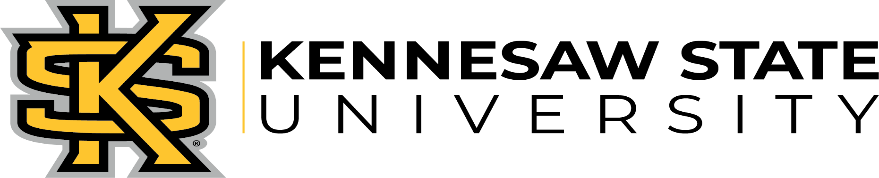 AGENDAPart-time Faculty Council MeetingApril 22, 2024 – 3:30PMWelcome / Call to Order					Yvonne WichmanParliamentary Procedure					Chris ThompsonMarch Minutes Approval					Walt JusticeOld Business							Walt JusticeA. Overview of salary information reportB. Answer questions about reportNew Business							Diana HoneyA. Presentation of candidate information	B. Election of Vice President & SecretaryA Word from the Incoming President				Chris ThompsonAnnouncements						Yvonne WichmanCall for Questions and Suggestions				Yvonne WichmanFarewells							Yvonne, Diana, WaltCall to Adjourn						Yvonne Wichman2023-2024 Officers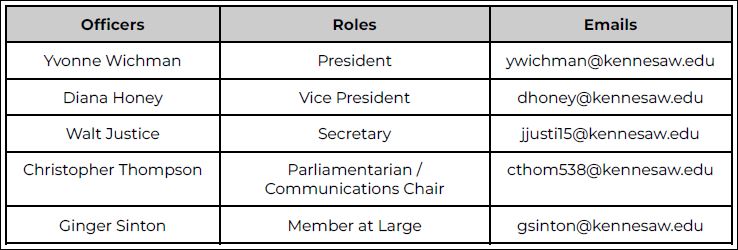 